..................................., ........ d .................................. de 2.......Ajuntament / Ayuntamiento d .......................................La presentació d’aquesta COMUNICACIÓ DE TRANSMISSIÓ DE L’ACTIVITAT, fa efectiu el canvi de titular de l’ activitat i l’ajuntament disposa d’un termini màxim d’1 MES per comunicar  a la nova persona titular l’estat actual de la tramitació de l’expedient que es traspassa, així com les eventuals mesures de suspensió, les esmenes i similars, tal i com especifiquen els art. 12.2 i 12.4 de la Llei 7/2013.La presentación de ésta COMUNICACIÓN DE TRANSMISIÓN DE LA ACTIVIDAD, hace efectivo el cambio de titular de la actividad y el ayuntamiento dispone de un plazo máximo de 1 MES para comunicar al nuevo titular el estado actual de la tramitación del expediente que se traspasa, así como las eventuales medidas de suspensión, las enmiendas y similares, tal y como especifican los art. 12.2 y 12.4 de la Ley 7/2013.INSTRUCCIONS / INSTRUCCIONESAQUEST DOCUMENT HA DE SER EMPLENAT EN LLETRES MAJÚSCULES I, SEMPRE QUE SIGUI POSSIBLE, EN COLOR BLAU I HEU D’HABILITAR LES MACROS ABANS DE COMENÇAR A EMPLENAR-LOESTE DOCUMENTO HA DE SER RELLENADO EN LETRAS MAYÚSCULAS Y, SIEMPRE QUE SEA POSIBLE, EN COLOR AZUL I SE DEBEN HABILITAR LAS MACROS ANTES DE EMPEZAR A RELLENARLO1.- Nom i Llinatges o Raó Social – Nom sencer de la persona o empresa que cedeix l’activitat	Nombre y apellidos o Razón Social – Nombre de la persona o empresa que cede la actividad2.- NIF – Número d’Identificació Fiscal de la persona o l’empresa que cedeix l’activitat	NIF – Número de Identificación Fiscal de la persona o la empresa que cede la actividad3.- Representant – Si qui cedeix l’activitat té un representant que actua en nom seu, especificar aquí	Representante – Si quien cede la actividad tiene un representante que actúa en su nombre, especificar aquí 4.- NIF – Número d’Identificació Fiscal de la persona que representa a qui cedeix l’activitat	NIF – Número de Identificación Fiscal de la persona que representa a quien cede la actividad5.- Nom i Llinatges o Raó Social – Nom sencer de la persona o empresa que adquireix l’activitat	Nombre y apellidos o Razón Social – Nombre de la persona o empresa que adquiere la actividad6.- NIF – Número d’Identificació Fiscal de la persona o l’empresa que adquireix l’activitat	NIF – Número de Identificación Fiscal de la persona o la empresa que cede la actividad7.- Representant – Si qui adquireix l’activitat té un representant que actua en nom seu, especificar aquí	Representante – Si quien cede la actividad tiene un representante que actúa en su nombre, especificar aquí 8.- NIF – Número d’Identificació Fiscal de la persona que representa a qui adquireix l’activitat	NIF – Número de Identificación Fiscal de la persona que representa a quien cede la actividad9.- Adreça – Adreça vàlida per a l’enviament de notificacions	Dirección – Dirección válida para el envío de notificaciones5.- Localitat – Localitat de l’adreça especificada per notificacions	Localidad – Localidad de la dirección especificada para notificaciones6.- Municipi – Si és diferent de la localitat, consignar	Municipio – Si es diferente de la localidad, consignar7.- Telèfon – Del titular o el seu representant (si el té), vàlid per comunicacions	Teléfono – Del titular o su representante (si lo tiene), válido para comunicaciones8.- Adreça electrònica – Si en teniu. Si l’especificau estau acceptant l’enviament de comunicacions també per aquest mitjà 	Dirección electrónica – Si tiene. Si la especifica está aceptando el envío de comunicaciones también por este medio9.- Nom – Nom comercial de l’activitat 	Nombre – Nombre comercial de la actividad 10.- Adreça – Adreça de l’activitat la titularitat de la qual estau comunicant amb aquesta Declaració Responsable	Dirección – Dirección de la actividad cuya titularidad está comunicando con esta Declaración Responsable11.- Referència cadastral / CUPS / UTM – 	Referència cadastral la trobareu a https://www1.sedecatastro.gob.es/OVCFrames.aspx?TIPO=CONSULTA o també www.catastro.meh.es apartat destacat Localice un inmueble. Cartografía catastral També el trobareu al rebut de l’Impost de Béns Immobles.	CUPS és el codi universal del punt de subministrament energètic de l’activitat. És un codi de 20 o 22 caràcters. El trobareu a una factura d’electricitat, per exemple.UTM  és el sistema de coordenades universal transversal de Mercator. Les podreu trobar amb un GPS, al plànol del cadastre o a Google Earth 	Referencia catastral / CUPS / UTM –Referencia catastral la encontrará en https://www1.sedecatastro.gob.es/OVCFrames.aspx?TIPO=CONSULTA o también en www.catastro.meh.es apartado destacado Localice un inmueble. Cartografía catastral También la encontrará en el recibo del Impuesto de Bienes Inmuebles.CUPS es el código universal del punto de suministro energético de la actividad. Es un código de 20 o 22 caracteres. Lo encontrará en una factura de electricidad, por ejemplo.UTM  es el sistema de coordenadas universal transversal de Mercator. Las podréis encontrar con un GPS, en los planos del catastro o en Google Earth12.- Estat de l’expedient – S’ha d’especificar l’estat en el qual es troba l’expedient d’aquesta activitat. Si només s’ha fet una sol·licitud, s’ l’activitat ja disposa de permís d’instal·lació o s’ha fet una comunicació prèvia, o si bé, l’activitat ja es troba en funcionament	Estado del expediente – Se debe especificar el estado en el que se encuentra el expediente de esta actividad. Si solamente se ha presentado una solicitud, si la actividad ya dispone de permiso de instalación o se ha hecho una comunicación previa, o si bien, la actividad ya se encuentra en funcionamiento13.- Número de Registre Autonòmic (art. 32 de la Llei 7/2013) – Al Registre Autonòmic d’Activitats de les Illes Balears. En cas que l’activitat ja hagi estat registrada. Si no és així, deixau aquesta casella en blanc i el Servei d’Activitats Classificades procedirà a inscriure l’activitat en el Registre i us n’informarà.	Número de Registro Autonómico (art.32 de la Ley 7/2013) – En el Registro Autonómico de Actividades de las Illes Balear. En el caso de que la actividad ya haya sido registrada. Si no es así, deje la casilla en blanco y el Servicio de Actividades Clasificadas procederá a inscribir la actividad en el Registro y le informará.14.- Aquesta comunicació s’ha de presentar signada pel nou titular que adquireix l’activitat i per l’antic titular que la cedeix 	Esta comunicación debe presentarse firmada el nuevo titular que adquiere	la actividad i por el antiguo titular que la cede(Logotip administració competent)Exp.Núm. Reg.Dia Reg. COMUNICACIÓ DE TRANSMISSIÓ DE L’ACTIVITAT (art. 12)COMUNICACIÓN DE TRANSMISIÓN DE LA ACTIVIDAD (art. 12)COMUNICACIÓ DE TRANSMISSIÓ DE L’ACTIVITAT (art. 12)COMUNICACIÓN DE TRANSMISIÓN DE LA ACTIVIDAD (art. 12)COMUNICACIÓ DE TRANSMISSIÓ DE L’ACTIVITAT (art. 12)COMUNICACIÓN DE TRANSMISIÓN DE LA ACTIVIDAD (art. 12)DADES DEL TITULAR QUE CEDEIX L’ACTIVITAT/DATOS DEL TITULAR QUE CEDE LA ACTIVIDADDADES DEL TITULAR QUE CEDEIX L’ACTIVITAT/DATOS DEL TITULAR QUE CEDE LA ACTIVIDADDADES DEL TITULAR QUE CEDEIX L’ACTIVITAT/DATOS DEL TITULAR QUE CEDE LA ACTIVIDADDADES DEL TITULAR QUE CEDEIX L’ACTIVITAT/DATOS DEL TITULAR QUE CEDE LA ACTIVIDADDADES DEL TITULAR QUE CEDEIX L’ACTIVITAT/DATOS DEL TITULAR QUE CEDE LA ACTIVIDADNom i Llinatges o Raó social Nombre y Apellidos o Razón socialNIFRepresentantRepresentanteNIFDADES DEL TITULAR QUE ADQUIREIX L’ACTIVITAT/DATOS DEL TITULAR QUE ADQUIERE LA ACTIVIDADDADES DEL TITULAR QUE ADQUIREIX L’ACTIVITAT/DATOS DEL TITULAR QUE ADQUIERE LA ACTIVIDADDADES DEL TITULAR QUE ADQUIREIX L’ACTIVITAT/DATOS DEL TITULAR QUE ADQUIERE LA ACTIVIDADDADES DEL TITULAR QUE ADQUIREIX L’ACTIVITAT/DATOS DEL TITULAR QUE ADQUIERE LA ACTIVIDADDADES DEL TITULAR QUE ADQUIREIX L’ACTIVITAT/DATOS DEL TITULAR QUE ADQUIERE LA ACTIVIDADNom i llinatge o Raó social Nombre y Apellidos o Razón socialNIFRepresentantRepresentanteNIFADREÇA PER NOTIFICACIONS/DIRECCCIÓN PARA NOTIFICACIONES ADREÇA PER NOTIFICACIONS/DIRECCCIÓN PARA NOTIFICACIONES ADREÇA PER NOTIFICACIONS/DIRECCCIÓN PARA NOTIFICACIONES ADREÇA PER NOTIFICACIONS/DIRECCCIÓN PARA NOTIFICACIONES ADREÇA PER NOTIFICACIONS/DIRECCCIÓN PARA NOTIFICACIONES AdreçaDirecciónLocalitatLocalidadMunicipiMunicipioTelèfonTeléfonoAdreça electrònicaDirección electrónicaDADES DE L’EMPLAÇAMENT I DE L’ACTIVITAT/DATOS DEL EMPLAZAMIENTO Y DE LA ACTIVIDADDADES DE L’EMPLAÇAMENT I DE L’ACTIVITAT/DATOS DEL EMPLAZAMIENTO Y DE LA ACTIVIDADNomNombreAdreçaDirecciónReferència cadastral/CUPS/UTMReferencia catastral/CUPS/UTMEstat de l’expedientEstado del expedienteNúm. d’expedient / Nº expediente:.................. 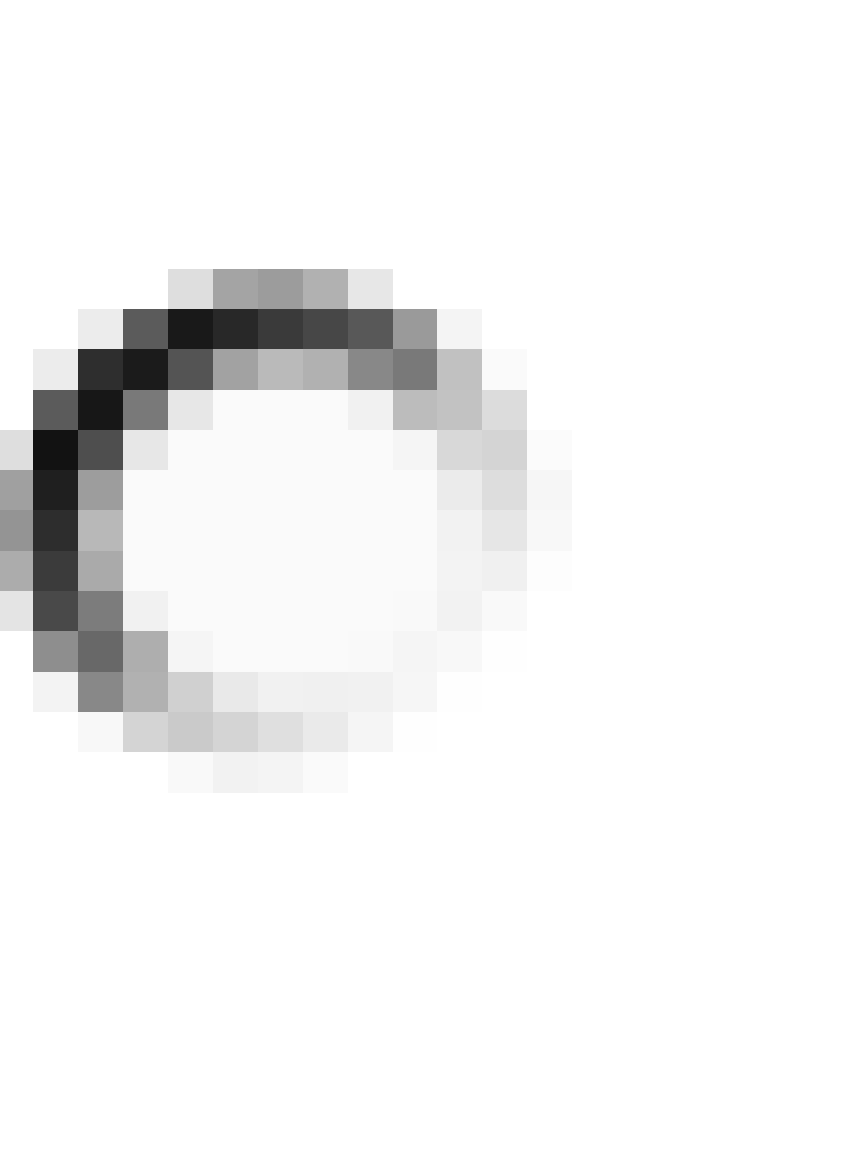 Només sol·licitat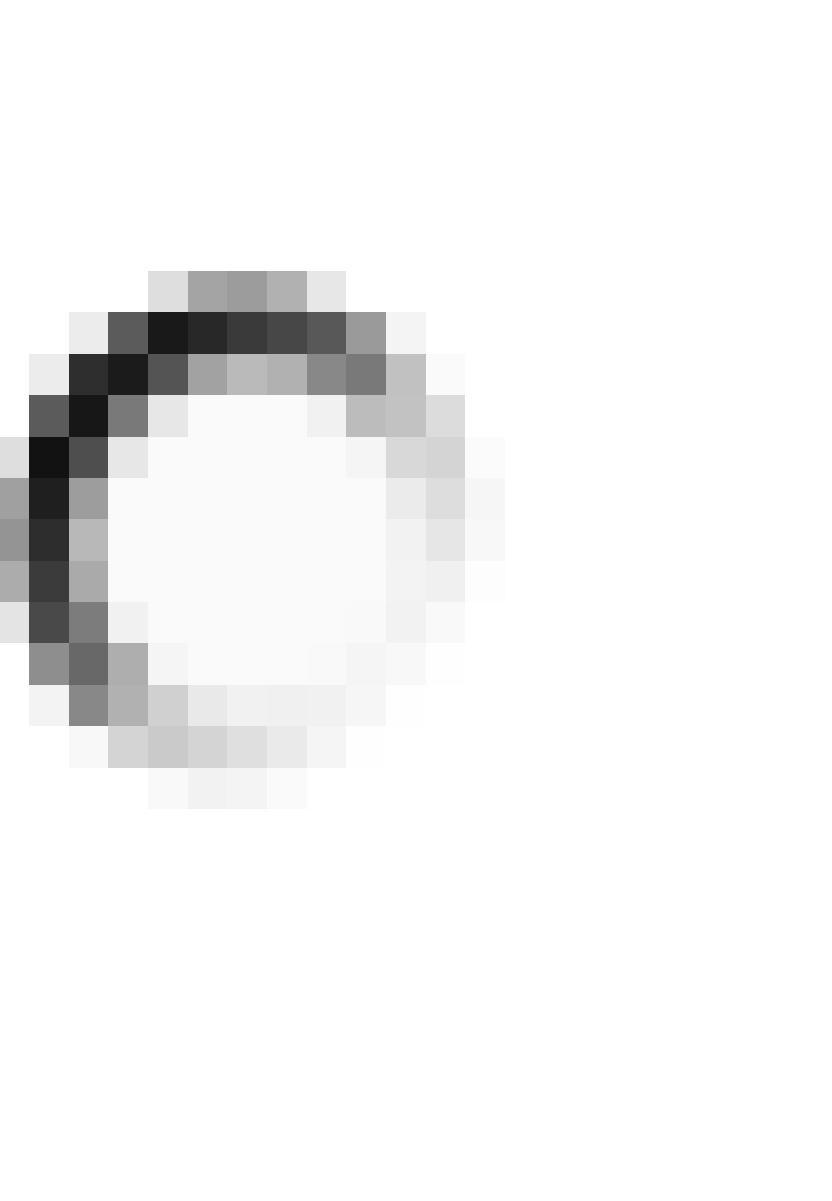 Solicitado solamenteAmb permís d’instal·lació o comunicació prèvia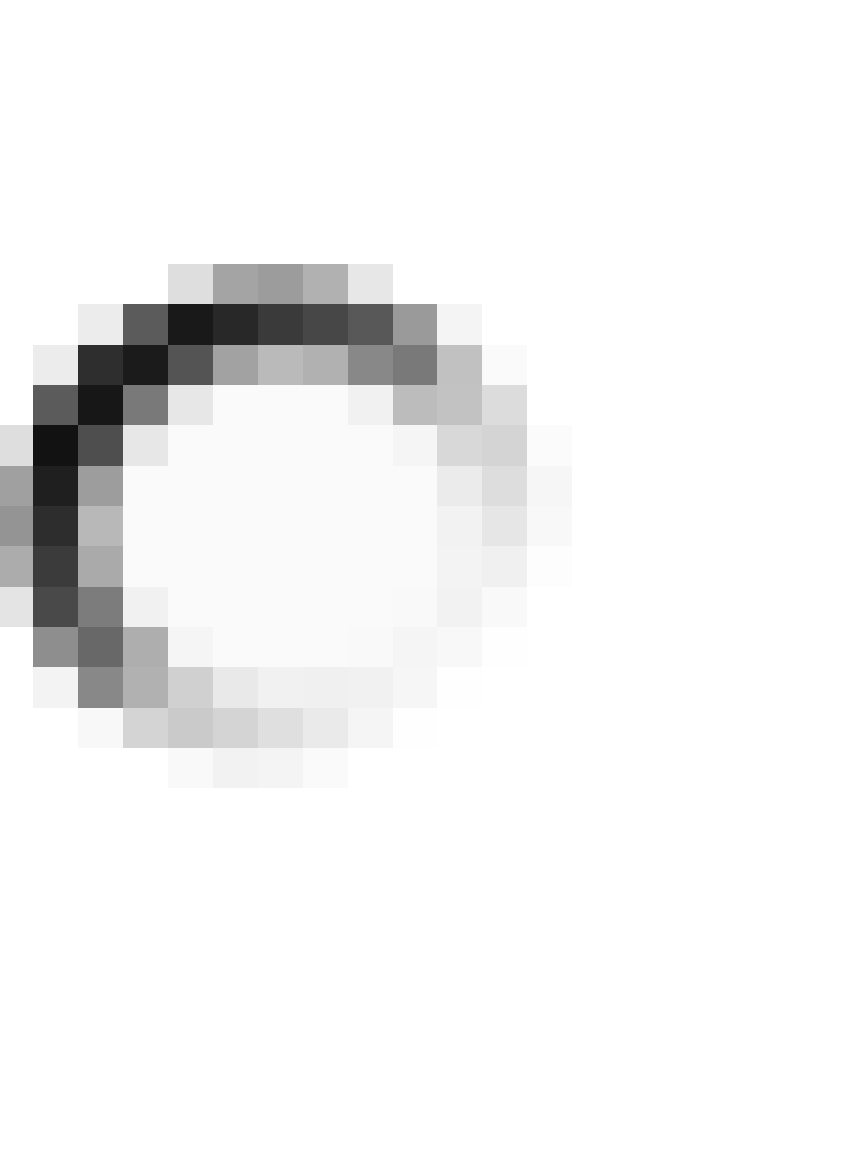    Con permiso de instalación o comunicación previaEn funcionamentEn funcionamientoNúm. registre autonòmicNº registro autonómicoCompareixen i manifesten:Que el cedent, titular de l’activitat en funcionament que s’ha descrit anteriorment, jura o promet que no s’han efectuat modificacions substancials en l’activitat d’acord amb el que preveu l’article 11 d ela Llei 7/2013, de 26 de novembre, de règim jurídic d’instal·lació, accés i exercici d’activitats a les Illes BalearsQue el nou titular es subroga plenament en tots els drets, obligacions i responsabilitats derivades de la transmissióComparecen y manifiestan:Que el cedente, titular de la actividad en funcionamiento que se ha descrito anteriormente, jura o promete que no se han efectuado modificaciones sustanciales en la actividad de acuerdo con lo que prevé el artículo 11 de la Ley 7/2013, de 26 de noviembre, de régimen jurídico de instalación, acceso y ejercicio de actividades en las Illes BalearsQue el nuevo titular se subroga plenamente en todos los derechos, obligaciones y responsabilidades derivadas de la transmisiónTitular cedentTitular cedente(rubrica)DNI:..........................Nou TitularNuevo titular(rubrica)DNI:.......................Informació en compliment de la normativa de protecció de dades personals.Les dades personals que insereixi en el present document seran empleades per a poder tramitar la seva sol·licitud, la qual cosa ens permet l'ús de la referida informació personal dins de la legalitat. Només el personal de l'Entitat Local que estigui degudament autoritzat podrà tenir coneixement de la informació que li sol·licitem. Així mateix, podran tenir coneixement de la informació inserida en el present document aquelles entitats que necessitin tenir accés a la mateixa perquè puguem tramitar degudament i conforme a Dret la seva sol·licitud. Igualment, tindran coneixement de la seva informació aquelles entitats públiques o privades a les quals estiguem obligats a facilitar les seves dades personals amb motiu del compliment d'alguna llei. No està prevista la transferència de la seva informació personal fora de l'Espai Econòmic Europeu. Conservarem les seves dades durant la nostra relació i mentre ens obliguin les lleis, com la Llei 7/1985, de 2 d'abril, reguladora de les Bases del Règim Local. Una vegada finalitzats els terminis legals aplicables, procedirem a eliminar-los de manera segura. En qualsevol moment pot dirigir-se a nosaltres per a saber quina informació tenim sobre vostè, rectificar-la si anés incorrecta i eliminar-la una vegada finalitzada la nostra relació, en el cas que això sigui legalment possible. També té dret a sol·licitar el traspàs de la seva informació a una altra entitat (portabilitat). Per a sol·licitar algun d'aquests drets, haurà de realitzar una sol·licitud escrita a la nostra adreça, juntament amb una fotocòpia del seu DNI, per a poder identificar-li:AJUNTAMENT D'ESTELLENCSSA *SIQUIA 4, 1r, CP 07192, ESTELLENCS (*Balears (*Illes))Pot contactar amb el nostre Delegat de Protecció de Dades a través de la següent adreça de correu electrònic: dpd@audidat.comEn cas que entengui que els seus drets han estat desatesos per la nostra entitat, potformular una reclamació en l'Agència Espanyola de Protecció de Dades(https://www.aepd.es/es).EXISTEIX UNA VERSIÓ AMPLIADA D'AQUESTA INFORMACIÓ A LA SEVA DISPOSICIÓ EN LES DEPENDÈNCIES DE L'ENTITAT LOCAL I EN LA NOSTRA PÀGINA WEB.